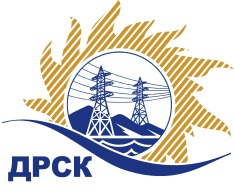 Акционерное Общество«Дальневосточная распределительная сетевая  компания»ПРОТОКОЛ № 97/МР-ВП по выбору победителя открытого электронного запроса предложений на право заключения договора «Метизная продукция» для нужд филиалов АО «ДРСК» . Закупка 283 р. 1.2 ГКПЗ 2018.   ЕИС № 31705727735Форма голосования членов Закупочной комиссии: очно-заочная.ПРИСУТСТВОВАЛИ: 8 членов постоянно действующей Закупочной комиссии АО «ДРСК»  1-го уровня.ВОПРОСЫ, ВЫНОСИМЫЕ НА РАССМОТРЕНИЕ ЗАКУПОЧНОЙ КОМИССИИ: Об утверждении результатов процедуры переторжки.Об итоговой ранжировке заявок.О выборе победителя запроса предложений.РЕШИЛИ:По вопросу № 1Признать процедуру переторжки состоявшейсяУтвердить окончательные цены заявок участниковПо вопросу № 2Утвердить итоговую ранжировку заявокПо вопросу № 3 Признать победителем запроса предложений на право заключения договора: «Метизная продукция» для нужд филиалов АО «ДРСК»»  участника, занявшего первое место в итоговой ранжировке по степени предпочтительности для заказчика:  ООО "КР-КАПИТАЛ" (660027, г. Красноярск, Заводской проезд,  2 «Г» ) на условиях: стоимость предложения 1 779 234,18 руб. без НДС (цена с НДС: 2 099 496,31  руб.) Условия оплаты: в течение 30 (тридцати) календарных дней с  момента получения продукции. Срок завершения поставки до 30.03.2018г. Гарантийный срок : гарантия завода - изготовителя.Секретарь Закупочной комиссии 1 уровня  		                                                                                    М.Г. ЕлисееваТерешкина Г.М.(416-2) 397-260г.  Благовещенск« 16 » января 2018г.№п/пНаименование Участника закупки и место нахожденияЦена заявки до переторжки, руб. без НДС.Цена заявки после переторжки без НДС, руб.1ООО «Сибинструмент» 
1 863 695.471 791 999,372ООО "КР-КАПИТАЛ" 
1 846 629.651 779 234,18Место в итоговой ранжировкеНаименование участника и его адресСтрана происхожденияОкончательная цена заявки после переторжки, руб.Итоговая оценка предпочтительности заявок после переторжки1 местоООО "КР-КАПИТАЛ" 
РФ1 779 234,180,7902 местоООО «Сибинструмент» 
РФ1 791 999,370,760